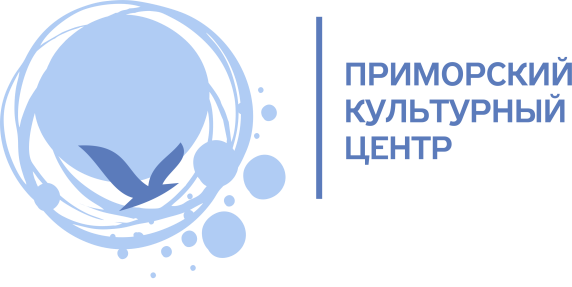 Акция памяти пройдёт в сквере имени Берггольц в День снятия блокады27 января 2023г. в 12:00 в сквере имени Ольги Берггольц (наб. Чёрной речки, д.20) пройдёт акция «Ленинградский День Победы», приуроченная к 79-ой годовщине полного освобождения Ленинграда от фашистской блокады.В этот день в сквере будут звучать стихи, посвящённые подвигам жителей блокадного Ленинграда. Зрители увидят театрализованное представление на импровизированной сцене, которая разместится в центре сквера, возле памятника. Пространство сквера будет оформлено в стилистике военного времени – реконструкция окопа, в котором в годы блокады работали журналисты и вели с передовой свои репортажи. Тематика станет продолжением масштабной интерактивной инсталляции, которая открылась в одном из подразделений Приморского культурного центра 18 января.Участники мероприятия почтут память жителей блокадного Ленинграда, чья жизнь прервалась в эти тяжёлые годы, и возложат живые цветы к памятнику, установленному в сквере.Дата: 27 января 2023г.
Время: 12:00
Контакты для СМИ: 
Елена Клименко 
Начальник отдела по связям с общественностью и рекламе, пресс-секретарь
СПб ГБУ «Приморский культурный центр»
+7 (911) 935-54-62, pr@pkcentr.ru 